В регистр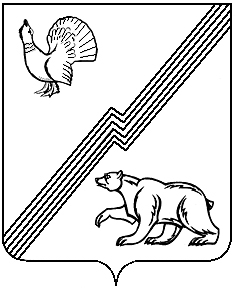 ДЕПАРТАМЕНТ ФИНАНСОВ АДМИНИСТРАЦИИ ГОРОДА ЮГОРСКА  Ханты-Мансийского автономного округа – Югры  ПРИКАЗот 28 декабря 2015 года										№ 44п

Об утверждении Порядка составления и ведения сводной бюджетной росписи бюджета города Югорска, бюджетных росписей главных распорядителей средств бюджета города Югорска (главных администраторов источников финансирования дефицита бюджета города Югорска) и лимитов бюджетных обязательств города ЮгорскаВ соответствии со статьями 217, 219.1, 232 Бюджетного кодекса Российской Федерации, в целях организации исполнения бюджета города Югорска п р и к а з ы в а ю:1. Утвердить Порядок составления и ведения сводной бюджетной росписи бюджета города Югорска, бюджетных росписей главных распорядителей средств бюджета города Югорска (главных администраторов источников финансирования дефицита бюджета города Югорска) и лимитов бюджетных обязательств города Югорска (приложение).2. Приостановить на 2016 год:действие настоящего приказа в отношении порядка составления и ведения  сводной бюджетной росписи бюджета города Югорска, бюджетных росписей главных распорядителей средств бюджета города Югорска (главных администраторов источников финансирования дефицита бюджета города Югорска) и лимитов бюджетных обязательств города Югорска в части, касающейся исполнения бюджета города Югорска на плановый период;действие второго абзаца пункта 17 Порядка составления и ведения  сводной бюджетной росписи бюджета города Югорска, бюджетных росписей главных распорядителей средств бюджета города Югорска (главных администраторов источников финансирования дефицита бюджета города Югорска) и лимитов бюджетных обязательств города Югорска. 3. Отделу автоматизации и информатизации департамента финансов администрации города Югорска (А.А. Смирнов) осуществить техническое обеспечение реализации настоящего Порядка.4. Признать утратившими силу приказы департамента финансов администрации города: - от 27.12.2012 № 80п «Об утверждении Порядка составления и ведения сводной бюджетной росписи бюджета города Югорска и бюджетных росписей главных распорядителей средств бюджета города Югорска (главных администраторов источников финансирования дефицита бюджета города Югорска)»;- от 23.12.2013 № 53п «О внесении изменений в приказ департамента финансов администрации города Югорска от 27 декабря 2012 года № 80п»;- от 04.03.2015 № 8п «О внесении изменений в приказ департамента финансов администрации города Югорска от 27 декабря 2012 года № 80п».5. Опубликовать приказ в газете «Югорский вестник» и разместить на официальном сайте администрации города Югорска.6.	Настоящий приказ вступает в силу после его официального опубликования в газете «Югорский вестник», но не ранее 01.01.2016 и распространяет свое действие на правоотношения, связанные с исполнением бюджета города Югорска на 2016 год.   7. Контроль за выполнением настоящего приказа оставляю за собой.Исполняющий обязанности заместителя главы администрации города –директора департамента финансов	              			      Т.А.ПервушинаПриложение к приказу Департамента финансовадминистрации города Югорскаот 28 декабря 2015 года №44пПорядок 
составления и ведения сводной бюджетной росписи бюджета города Югорска, бюджетных росписей главных распорядителей средств бюджета города Югорска (главных администраторов источников финансирования дефицита бюджета города Югорска) и лимитов бюджетных обязательств города Югорска I. Общие положения1. Настоящий Порядок составления и ведения сводной бюджетной росписи бюджета города Югорска, бюджетных росписей главных распорядителей средств бюджета города Югорска (главных администраторов источников финансирования дефицита бюджета города Югорска) и лимитов бюджетных обязательств города Югорска (далее - Порядок) разработан в соответствии с Бюджетным кодексом Российской Федерации в целях организации исполнения бюджета города Югорска по расходам и источникам финансирования дефицита бюджета города Югорска и определяет правила составления и ведения сводной бюджетной росписи бюджета города Югорска (далее - сводная бюджетная роспись), бюджетных росписей главных распорядителей средств бюджета города Югорска (главных администраторов источников финансирования дефицита бюджета города Югорска) (далее - бюджетная роспись) и лимитов бюджетных обязательств города Югорска (далее - лимиты бюджетных обязательств).2. Составление и ведение сводной бюджетной росписи, бюджетных росписей, лимитов бюджетных обязательств осуществляется с использованием специализированного программного обеспечения для автоматизации бюджетного процесса.3. В целях составления и ведения сводной бюджетной росписи, бюджетных росписей, лимитов бюджетных обязательств применяется бюджетная классификация Российской Федерации (далее - бюджетная классификация), перечень лицевых счетов и дополнительная классификация расходов бюджета города Югорска и источников финансирования дефицита бюджета города Югорска (далее - дополнительная классификация).4. Дополнительная классификация используется для получения аналитической информации о расходах бюджета города Югорска и включает:КОСГУ - аналитический классификатор операций сектора государственного управления;субОСГУ – аналитический классификатор дополнительной детализации операций сектора государственного управления;мероприятие – аналитический классификатор дополнительной детализации расходов бюджета города Югорска;тип средств бюджета – аналитический классификатор источников финансового обеспечения расходов бюджета города Югорска;код целевых средств – аналитический классификатор целевых средств, предоставляемых бюджету города Югорска из других уровней бюджетов;код субсидии - классификатор субсидий на выполнение муниципальных заданий и субсидий на иные цели, предоставляемых муниципальным бюджетным и автономным учреждениям города Югорска.Дополнительная классификация расходов бюджета города Югорска ведется департаментом финансов администрации города Югорска с использованием специализированного программного обеспечения для автоматизации бюджетного процесса.5. Распределение расходов бюджета города Югорска по кодам дополнительной классификации осуществляется с учетом полученных от главных распорядителей средств бюджета города Югорска данных в обоснованиях бюджетных ассигнований при формировании проекта решения о бюджете города Югорска на очередной финансовый год и на плановый период.6. Формы документов, установленные настоящим Порядком, составляются и предоставляются на бумажных носителях и в электронном виде с использованием специализированного программного обеспечения для автоматизации бюджетного процесса.7. В формах документов дополнительно указываются:вид плана - классификатор, отражающий вид планового документа;вид изменений - классификатор, отражающий вид изменений сводной бюджетной росписи, бюджетной росписи, лимитов бюджетных обязательств.8. Перераспределение бюджетных ассигнований, предусмотренных на оплату труда и начисления на выплаты по оплате труда (за исключением исполнения требований по исполнительным листам), бюджетных ассигнований, предусмотренных на реализацию указов Президента Российской Федерации по повышению оплаты труда отдельным категориям работников бюджетной сферы, на иные цели допускается только после согласования с заместителем главы администрации города - директором департамента финансов.II. Состав сводной бюджетной росписи, порядок ее составления и утверждения9. Сводная бюджетная роспись составляется и ведется департаментом финансов администрации города Югорска в соответствии со статьей 217 Бюджетного кодекса Российской Федерации.10. В состав сводной бюджетной росписи включаются:бюджетные ассигнования по расходам бюджета города Югорска на очередной финансовый год и на плановый период (показатели сводной бюджетной росписи расходов) в разрезе главных распорядителей средств бюджета города Югорска (далее - главные распорядители), разделов, подразделов, целевых статей (муниципальных программ города Югорска и непрограммных направлений деятельности) (далее - целевых статей), групп и подгрупп видов расходов классификации расходов бюджетов по форме согласно приложению 1 к настоящему Порядку;бюджетные ассигнования по источникам финансирования дефицита бюджета города Югорска на очередной финансовый год и на плановый период (показатели сводной бюджетной росписи источников финансирования дефицита бюджета города Югорска) в разрезе главных администраторов источников финансирования дефицита бюджета города Югорска (далее - главные администраторы источников финансирования) и кодов классификации источников финансирования дефицита бюджета города Югорска по форме согласно приложению 1 к настоящему Порядку.11. Сводная бюджетная роспись утверждается заместителем главы администрации города - директором департамента финансов в течение двух рабочих дней со дня подписания главой города Югорска решения Думы о бюджете города Югорска на очередной финансовый год и на плановый период.12. Утвержденные показатели сводной бюджетной росписи должны соответствовать решению о бюджете города Югорска на очередной финансовый год и на плановый период (далее - Решение) (до разрядности с учетом математического округления).13. Департамент финансов администрации города Югорска не позднее пятнадцати рабочих дней после утверждения сводной бюджетной росписи размещает ее на официальном сайте администрации города Югорска в сети Интернет по форме согласно приложению 1 к настоящему Порядку.14. Бюджетные ассигнования по расходам бюджета города Югорска и бюджетные ассигнования по источникам финансирования дефицита бюджета города Югорска на плановый период утвержденного бюджета текущего финансового года прекращают свое действие со дня вступления в силу Решения.15. В случае внесения в установленном порядке изменений в Решение, заместителем главы администрации города - директором департамента финансов утверждается сводная бюджетная роспись (с учетом изменений).III. Лимиты бюджетных обязательств16. Лимиты бюджетных обязательств главным распорядителям утверждаются заместителем главы администрации города - директором департамента финансов на очередной финансовый год и на плановый период в разрезе главных распорядителей, разделов, подразделов, целевых статей (муниципальных программ города Югорска и непрограммных направлений деятельности), групп, подгрупп и элементов видов расходов по форме согласно приложению 2 к настоящему Порядку.17. Лимиты бюджетных обязательств утверждаются в пределах бюджетных ассигнований, установленных Решением, за исключением лимитов бюджетных обязательств:- по условно утвержденным расходам бюджета города Югорска; - на повышение оплаты труда в соответствии с Указами Президента Российской Федерации от 07.05.2012 № 597 «О мероприятиях по реализации государственной социальной политики», от 01.06.2012 № 761 «О Национальной стратегии действий в интересах детей на 2012 - 2017 годы»;- в отношении которых введен режим сокращения (оптимизации);- по публично – нормативным обязательствам.18. По бюджетным ассигнованиям за счёт средств субвенций, субсидий, иных межбюджетных трансфертов и безвозмездных поступлений от физических и юридических лиц, имеющих целевое назначение, лимиты бюджетных обязательств устанавливаются в объеме, доведенном департаментом финансов Ханты-Мансийского автономного округа-Югры и другими органами государственной власти Ханты-Мансийского автономного округа-Югры. 19. Лимиты бюджетных обязательств на повышение оплаты труда работников муниципальных учреждений города Югорска, принятых в соответствии с Указами Президента Российской Федерации от 07.05.2012 № 597 «О мероприятиях по реализации государственной социальной политики», от 01.06.2012 № 761 «О Национальной стратегии действий в интересах детей на 2012 - 2017 годы», утверждаются и доводятся до главных распорядителей после уточнения расчетов по результатам выполнения установленных планами мероприятий по повышению эффективности отраслей социальной сферы (далее - муниципальные «дорожные карты») целевых показателей соотношения средней заработной платы отдельных категорий работников бюджетной сферы за отчетный год, с учётом данных статистического наблюдения за отчетный год, а также региональных требований по корректировке муниципальных «дорожных карт».IV. Доведение показателей сводной бюджетной росписи и лимитов бюджетных обязательств до главных распорядителей (главных администраторов источников финансирования)20. Департамент финансов администрации города Югорска в течение двух рабочих дней со дня утверждения сводной бюджетной росписи доводит до главных распорядителей (главных администраторов источников финансирования) показатели сводной бюджетной росписи по соответствующим кодам бюджетной классификации расходов бюджета города Югорска по соответствующему главному распорядителю (главному администратору источников финансирования) в формах уведомлений о бюджетных ассигнованиях, установленных приложениями 3 и 4 к настоящему Порядку.21. Утвержденные показатели сводной бюджетной росписи по расходам доводятся до главных распорядителей до начала очередного финансового года, за исключением случаев, предусмотренных статьями 190 и 191 Бюджетного кодекса Российской Федерации.22. Лимиты бюджетных обязательств доводятся до главных распорядителей по соответствующим кодам бюджетной классификации расходов бюджетов в форме уведомления о лимитах бюджетных обязательств, установленного приложением 5 к настоящему Порядку, одновременно с утвержденными показателями сводной бюджетной росписи расходов.23. При оформлении уведомлений о бюджетных ассигнованиях и лимитах бюджетных обязательств в специализированном программном обеспечении для автоматизации бюджетного процесса указывается код вида изменений 01000 «Показатели сводной бюджетной росписи, утвержденные в соответствии с решением о бюджете города Югорска» и вид плана 100 «Роспись».V. Ведение сводной бюджетной росписи и изменение сводной бюджетной росписи, лимитов бюджетных обязательств24. Департамент финансов администрации города Югорска осуществляет ведение сводной бюджетной росписи, а также изменение сводной бюджетной росписи, лимитов бюджетных обязательств посредством внесения изменений в показатели сводной бюджетной росписи, лимиты бюджетных обязательств в форме справок об изменении показателей сводной бюджетной росписи и лимитов бюджетных обязательств.Внесение изменений в сводную бюджетную роспись и лимиты бюджетных обязательств осуществляется по предложениям главных распорядителей (главных администраторов источников финансирования), оформленных заявками об изменении показателей сводной бюджетной росписи, лимитов бюджетных обязательств. 25. Главные распорядители (главные администраторы источников финансирования) в соответствии с основаниями, установленными статьями 217, 232 Бюджетного кодекса Российской Федерации и иными основаниями, установленными Решением, предоставляют в департамент финансов администрации города Югорска заявки об изменении показателей сводной бюджетной росписи, лимитов бюджетных обязательств в следующем порядке:25.1. Главные распорядители заполняют с использованием специализированного программного обеспечения для автоматизации бюджетного процесса заявки об изменении показателей сводной бюджетной росписи расходов, лимитов бюджетных обязательств по соответствующим кодам бюджетной и дополнительной классификации расходов бюджета города Югорска по формам согласно приложениям 6, 7 к настоящему Порядку и предоставляют их в департамент финансов администрации города Югорска на бумажном носителе за подписью руководителя, вместе с мотивированными обоснованиями предлагаемых изменений и принятием письменных обязательств о недопущении образования кредиторской задолженности по заявкам об изменении показателей сводной бюджетной росписи расходов и лимитов бюджетных обязательств, предусматривающим уменьшение бюджетных ассигнований.Изменения показателей сводной бюджетной росписи расходов, лимитов бюджетных обязательств по соответствующим кодам бюджетной и дополнительной классификации в части изменений объема субсидий бюджетным и автономным учреждениям города Югорска на финансовое обеспечение выполнения муниципального задания на оказание муниципальных услуг (выполнение работ) (увеличение, сокращение субсидий) допускается в случае:изменения муниципального задания;изменения нормативных затрат на оказание муниципальных услуг, базовых нормативов затрат на оказание муниципальных услуг, отраслевых корректирующих коэффициентов к базовым нормативам затрат на оказание муниципальных услуг, территориальных корректирующих коэффициентов к базовым нормативам затрат на оказание муниципальных услуг, корректирующих коэффициентов  к базовым нормативам затрат на оказание муниципальных услуг, затрат на уплату налогов и нормативных затрат на содержание имущества, не используемого для оказания услуг (выполнения работ) и для общехозяйственных нужд. Главные распорядители в качестве мотивированных обоснований предлагаемых изменений к заявке об изменении показателей сводной бюджетной росписи, лимитов бюджетных обязательств по соответствующим кодам бюджетной и дополнительной классификации расходов бюджета города Югорска представляют в департамент финансов администрации города Югорска приказы об утверждении (изменении) значений нормативных затрат на оказание муниципальных услуг и базовых нормативов затрат на оказание муниципальных услуг, и (или) отраслевых корректирующих коэффициентов к базовым нормативам затрат на оказание муниципальных услуг, и (или) территориальных корректирующих коэффициентов к базовым нормативам затрат на оказание муниципальных услуг; муниципальное(ые) задание(я) на оказание муниципальных услуг (выполнение работ); расчет(ы) объема субсидий на выполнение муниципального задания.      25.2. Департамент финансов администрации города Югорска вправе запросить дополнительные расчеты и обоснования, необходимые для принятия решения о внесении изменений в сводную бюджетную роспись расходов и лимиты бюджетных обязательств.25.3. При внесении изменений в показатели сводной бюджетной росписи расходов, лимиты бюджетных обязательств на суммы средств, выделяемых главным распорядителям за счет средств резервного фонда администрации города Югорска, помимо документов, предусмотренных подпунктом 25.1 пункта 25 настоящего Порядка, главным распорядителем прилагается копия распоряжения администрации города Югорска о выделении указанных средств, принятого в установленном порядке, а также расшифровка выделяемых средств по кодам бюджетной и дополнительной классификации расходов бюджета города Югорска. 25.4. В соответствии с пунктом 3 статьи 217 Бюджетного кодекса Российской Федерации перераспределение бюджетных ассигнований, предусмотренных для исполнения публичных нормативных обязательств, - в пределах общего объема указанных ассигнований, утвержденных решением о бюджете на их исполнение в текущем финансовом году, а также с его превышением не более чем 5 процентов за счет перераспределения средств, зарезервированных в составе утвержденных бюджетных ассигнований.25.5. Уменьшение бюджетных ассигнований, предусмотренных на исполнение публичных нормативных обязательств и обслуживание муниципального долга, для увеличения иных бюджетных ассигнований без внесения изменений в Решение не допускается. 25.6. По бюджетным инвестициям в объекты капитального строительства муниципальной собственности города Югорска, софинансирование капитальных вложений в которые осуществляется за счет межбюджетных субсидий из бюджета Ханты-Мансийского автономного округа – Югры, изменения показателей сводной бюджетной росписи, лимитов бюджетных обязательств производятся с учетом изменений в Адресную инвестиционную программу Ханты-Мансийского автономного округа – Югры. 25.7. Главные администраторы источников финансирования заполняют с использованием специализированного программного обеспечения для автоматизации бюджетного процесса заявки об изменении показателей сводной бюджетной росписи источников финансирования дефицита бюджета города Югорска по форме согласно приложению 8 к настоящему Порядку и предоставляют их в департамент финансов администрации города Югорска на бумажном носителе за подписью руководителя и приложением мотивированных обоснований предлагаемых изменений.25.8. Лимиты бюджетных обязательств главным распорядителям могут быть изменены без внесения соответствующих изменений в сводную бюджетную роспись в связи с изменениями лимитов бюджетных обязательств департаментом финансов Ханты-Мансийского автономного округа - Югры, другими органами государственной власти Ханты-Мансийского автономного округа-Югры по межбюджетным трансфертам, а также в соответствии с приказом департамента финансов администрации города Югорска в случае снижения объема поступлений собственных доходов бюджета города по сравнению с утвержденными показателями на текущий финансовый год.25.9. Оформление заявок об изменении сводной бюджетной росписи, лимитов бюджетных обязательств главными распорядителями (главными администраторами источников финансирования) осуществляется по основаниям, установленным статьями 217, 232 Бюджетного кодекса Российской Федерации, и иным основаниям, установленным Решением, с присвоением следующих кодов вида изменений:01000 - Изменения, вносимые в случае принятия решения о внесении изменений в решение о бюджете города Югорска.По данному коду отражаются изменения, вносимые в случае принятия решения о внесении изменений в решение о бюджете города Югорска, с указанием вида плана 100 «Роспись»;02000 - Внесение изменений без внесения изменений в решение о бюджете города Югорска.По данному коду отражаются изменения, вносимые без внесения изменений в решение о бюджете города Югорска, с указанием вида плана 200 «Уведомление», со следующей детализацией:02010 - Изменения, вносимые в случае перераспределения бюджетных ассигнований для исполнения публичных нормативных обязательств;02020 - Изменения, вносимые в случае перераспределения бюджетных ассигнований на финансовое обеспечение публичных нормативных обязательств между разделами, подразделами, целевыми статьями (муниципальными программами города Югорска и непрограммными направлениями деятельности), группами, подгруппами и элементами видов расходов классификации расходов бюджетов в пределах общего объема бюджетных ассигнований, предусмотренных главному распорядителю средств бюджета города Югорска на исполнение публичных нормативных обязательств в текущем финансовом году;02030 - Изменения, вносимые в случае изменения функций или полномочий главных распорядителей средств бюджета города Югорска (подведомственных им казенных учреждений), а также в связей с передачей муниципального имущества;02040 - Изменения, вносимые в случае вступления в силу законов, предусматривающих осуществление полномочий органов местного самоуправления за счет субвенций из других бюджетов бюджетной системы Российской Федерации;02050 - Изменения, вносимые в случае исполнения судебных актов, предусматривающих обращение взыскания на средства бюджета города Югорска;02060 - Изменения, вносимые в случае уменьшения бюджетных ассигнований на сумму, израсходованную получателями бюджетных средств незаконно или не по целевому назначению;02070 - Изменения, вносимые в случае использования средств резервного фонда администрации города Югорска;02080 - Изменения, вносимые в случае распределения бюджетных ассигнований между получателями бюджетных средств на конкурсной основе;02090 - Изменения, вносимые в случае увеличения бюджетных ассигнований по отдельным разделам, подразделам, целевым статьям (муниципальным программам города Югорска и непрограммным направлениям деятельности), группам, подгруппам и элементам видов расходов бюджетов за счет экономии по использованию в текущем финансовом году бюджетных ассигнований на оказание муниципальных услуг - в пределах общего объема бюджетных ассигнований, предусмотренных главному распорядителю средств бюджета города Югорска в текущем финансовом году на оказание муниципальных услуг;02100 - Изменения, вносимые в случае перераспределения объема бюджетных ассигнований в пределах, предусмотренных главным распорядителям средств бюджета города Югорска на предоставление бюджетным и автономным учреждениям города Югорска субсидии на финансовое обеспечение выполнения  муниципального  задания на оказание муниципальных услуг (выполнение работ) и субсидий на иные цели, не связанные с финансовым обеспечением выполнения муниципального задания, между разделами, подразделами, целевыми статьями, группами и подгруппами видов расходов классификации расходов бюджетов;02110 - Изменения, вносимые в связи с созданием, ликвидацией, реорганизацией (передачей полномочий) муниципальных  учреждений;02120 - Изменения, вносимые в случае перераспределения бюджетных  ассигнований между муниципальными программами,  подпрограммами (основными мероприятиями) муниципальных  программ города Югорска,  а также между их исполнителями;02130 - Изменения, вносимые в случае получения субсидий, субвенций, иных межбюджетных трансфертов и безвозмездных поступлений от физических и юридических лиц, имеющих целевое назначение, в том числе поступающих в бюджет в порядке, установленном пунктом 5 статьи 242 Бюджетного кодекса Российской Федерации, фактически полученных при исполнении бюджета сверх объемов, утвержденных решением о бюджете, а также в случае сокращения (возврата при отсутствии потребности) указанных средств; изменения, вносимые в случае доведения уведомлений по расчетам между бюджетами, предусматривающих предоставление межбюджетных трансфертов бюджету города Югорска из федерального бюджета и бюджета Ханты-Мансийского автономного округа - Югры:02131 - Изменения, вносимые в случае получения субсидий, субвенций, иных межбюджетных трансфертов и безвозмездных поступлений от физических и юридических лиц, имеющих целевое назначение, сверх объемов, утвержденных решением о бюджете;02132 - Изменения, вносимые в случае сокращения (возврата при отсутствии потребности) субсидий, субвенций, иных межбюджетных трансфертов и безвозмездных поступлений от физических и юридических лиц, имеющих целевое назначение;02133 - Изменения, вносимые в случае получения субсидий и иных межбюджетных трансфертов, имеющих целевое назначение, сверх объемов, утвержденных решением о бюджете, не использованных в отчетном финансовом году и фактически возвращенных в текущем финансовом году при условии подтверждения потребности в неиспользованном остатке указанных межбюджетных трансфертов;02134 - Изменения, вносимые в случае доведения уведомлений по расчетам между бюджетами, предусматривающих предоставление межбюджетных трансфертов бюджету города Югорска из федерального бюджета и бюджета Ханты-Мансийского автономного округа - Югры;02140 - Изменения, вносимые в случае изменения типа муниципальных учреждений, и организационно-правовой формы муниципальных унитарных предприятий;02150 - Изменения, вносимые по основаниям, установленным пунктом 2 статьи 232 Бюджетного кодекса Российской Федерации;02160 - Изменения, связанные с перераспределением бюджетных ассигнований, предусмотренных на повышение оплаты труда работников бюджетной сферы в целях реализации Указов Президента Российской Федерации;02170 - Изменения, связанные с резервированием средств в составе утвержденных решением о бюджете города Югорска бюджетных ассигнований;02180 - Изменения, вносимые на суммы остатков средств бюджета города Югорска;02190 - Изменения, не приводящие к изменению показателей сводной бюджетной росписи; 02200 - Изменения бюджетной и дополнительной классификации расходов бюджета города Югорска без изменения целевого направления средств;02210 – Изменения, вносимые в случае изменения лимитов бюджетных обязательств без соответствующих изменений бюджетных ассигнований;02220 - Изменения, вносимые в связи с перераспределением бюджетных ассигнований по иным основаниям, установленным Бюджетным кодексом Российской Федерации и решением о бюджете города Югорска.25.10. Перераспределение бюджетных ассигнований с указанием вида изменений 02220 производится только в том случае, если изменения, соответствующие основаниям, установленным Решением и Бюджетным кодексом Российской Федерации, не могут быть отнесены ни к одному из перечисленных видов изменений.26. При внесении изменений в сводную бюджетную роспись и лимиты бюджетных обязательств в связи с изменением функций или полномочий между главными распорядителями предоставляется акт приёма-передачи с указанием передаваемых сумм лимитов бюджетных обязательств и сумм бюджетных ассигнований по всем кодам бюджетной и дополнительной классификации расходов бюджета города Югорска, согласованный в установленном порядке принимающей и передающей сторонами.27. Рассмотрение заявок главных распорядителей (главных администраторов источников финансирования) об изменении сводной бюджетной росписи, лимитов бюджетных обязательств в департаменте финансов администрации города Югорска осуществляется в следующем порядке:27.1. Департамент финансов администрации города Югорска в течение десяти рабочих дней со дня получения от главного распорядителя (главного администратора источников финансирования) полного пакета документов на внесение изменений в показатели сводной бюджетной росписи, лимиты бюджетных обязательств рассматривает обоснованность заявки главного распорядителя (главного администратора источников финансирования) о внесении изменений в показатели сводной бюджетной росписи, лимиты бюджетных обязательств, осуществляет контроль на соответствие вносимых изменений бюджетному законодательству Российской Федерации, настоящего Порядка утвержденным показателям сводной бюджетной росписи, лимитам бюджетных обязательств. 27.2. Заместитель главы администрации города - директор департамента финансов принимает решение об утверждении или отклонении заявки главного распорядителя (главного администратора источников финансирования) о внесении изменений в показатели сводной бюджетной росписи, лимиты бюджетных обязательств.27.3. Сотрудник бюджетного управления, отдела доходов департамента финансов администрации города Югорска (в пределах своей компетенции) в случае положительного рассмотрения оформляет справку об изменении показателей сводной бюджетной росписи, лимитов бюджетных обязательств по соответствующим кодам бюджетной и дополнительной классификации расходов бюджета города Югорска по формам согласно приложениям 9, 10, 11 настоящего Порядка и направляет на подпись заместителю главы администрации города - директору департамента финансов.27.4. Один экземпляр справки об изменении показателей сводной бюджетной росписи, лимитов бюджетных обязательств направляется главному распорядителю (главному администратору источников финансирования), второй экземпляр остается в департаменте финансов администрации города Югорска (бюджетном управлении или отделе доходов соответственно).28. В случае отклонения предлагаемых изменений в показатели сводной бюджетной росписи расходов, лимиты бюджетных обязательств, бюджетное управление департамента финансов администрации города Югорска отклоняет заявки, заполненные с использованием специализированного программного обеспечения для автоматизации бюджетного процесса и возвращает главному распорядителю (главному администратору источников финансирования) без исполнения весь пакет документов с указанием причины отклонения заявки. 29. В случае отклонения предложений главных администраторов источников финансирования об изменении показателей сводной бюджетной росписи и лимитов бюджетных обязательств, отдел доходов департамента финансов администрации города Югорска возвращает главному администратору источников финансирования весь пакет документов с указанием причины отклонения.30. Внесение изменений в показатели сводной бюджетной росписи, лимиты бюджетных обязательств осуществляется до 25 декабря текущего финансового года.Главные распорядители (главные администраторы источников финансирования) предоставляют в департамент финансов администрации города Югорска заявки об изменении показателей сводной бюджетной росписи, лимитов бюджетных обязательств до 15 декабря текущего финансового года.31. Изменения в сводную бюджетную роспись, лимиты бюджетных обязательств позднее срока, указанного в пункте 30 настоящего Порядка, вносятся в случаях:- внесения изменений в Решение;- выделения средств из резервного фонда администрации города Югорска;- исполнения судебных актов, предусматривающих обращение взыскания на средства бюджета города;- получения субвенций, субсидий, иных межбюджетных трансфертов и безвозмездных поступлений от физических и юридических лиц, имеющих целевое назначение, сверх объемов, утвержденных Решением;- доведения уведомлений по расчетам между бюджетами, предусматривающих предоставление межбюджетных трансфертов бюджету города Югорска из федерального бюджета и бюджета Ханты-Мансийского автономного округа – Югры;- по другим основаниям по усмотрению заместителя главы администрации города - директора департамента финансов.32. Департамент финансов администрации города Югорска ежегодно формирует сводную бюджетную роспись по состоянию на 31 декабря с учетом внесенных в нее изменений.VI. Состав бюджетной росписи, порядок ее составления и утверждения, утверждение лимитов бюджетных обязательств 33. В состав бюджетной росписи включаются:бюджетные ассигнования по расходам главного распорядителя (показатели бюджетной росписи расходов) на очередной финансовый год и на плановый период в разрезе получателей средств бюджета города Югорска, подведомственных главному распорядителю, по кодам бюджетной классификации расходов бюджета города Югорска;бюджетные ассигнования по источникам финансирования дефицита бюджета города Югорска главного администратора источников финансирования (показатели бюджетной росписи источников финансирования дефицита бюджета города Югорска) на очередной финансовый год и на плановый период в разрезе администраторов источников финансирования и кодов классификации источников финансирования дефицитов бюджетов.34. Бюджетная роспись составляется и утверждается главным распорядителем (главным администратором источников финансирования) в соответствии с показателями сводной бюджетной росписи по соответствующему главному распорядителю (главному администратору источников финансирования) по форме согласно приложению 12 к настоящему Порядку.В случае внесения в установленном порядке изменений в Решение, главным распорядителем (главным администратором источников финансирования) утверждается бюджетная роспись (с учетом изменений).35. Лимиты бюджетных обязательств получателей средств бюджета города Югорска утверждаются в пределах, установленных для главного распорядителя лимитов бюджетных обязательств, в ведении которого они находятся, по форме согласно приложению 13 к настоящему Порядку.36. Бюджетные ассигнования по источникам финансирования дефицита бюджета города Югорска для администраторов источников финансирования утверждаются в соответствии с установленными для главного администратора источников финансирования бюджетными ассигнованиями, в ведении которого они находятся.37. В течение 10 рабочих дней со дня получения от департамента финансов администрации города Югорска показателей утвержденной сводной бюджетной росписи, сводной бюджетной росписи (с учетом изменений) главные распорядители предоставляют в департамент финансов администрации города Югорска утвержденные бюджетные росписи, бюджетные росписи (с учетом изменений).VII. Доведение бюджетной росписи, лимитов бюджетных обязательств до получателей средств бюджета города Югорска (администраторов источников финансирования)38. Главные распорядители (главные администраторы источников финансирования) доводят показатели бюджетной росписи до соответствующих подведомственных получателей средств бюджета города Югорска (администраторов источников финансирования) до начала очередного финансового года, за исключением случаев, предусмотренных статьями 190 и 191 Бюджетного кодекса Российской Федерации в форме уведомлений о бюджетных ассигнованиях, согласно приложениям 14, 15 к настоящему Порядку.39. Главные распорядители доводят лимиты бюджетных обязательств до подведомственных получателей бюджетных средств одновременно с утвержденными показателями бюджетной росписи.40. Доведение лимитов бюджетных обязательств главными распорядителями до находящихся в их ведении получателей средств бюджета города Югорска осуществляется в пределах, установленных для главного распорядителя лимитов бюджетных обязательств, согласно приложению 16 к настоящему Порядку.VIII. Ведение бюджетной росписи и изменение лимитов бюджетных обязательств41. Главный распорядитель (главный администратор источников финансирования) осуществляет ведение бюджетной росписи, а также изменение бюджетной росписи, лимитов бюджетных обязательств посредством внесения изменений в показатели бюджетной росписи, лимиты бюджетных обязательств (далее - изменение бюджетной росписи, лимитов бюджетных обязательств).42. Изменение показателей, утвержденных бюджетной росписью по расходам главного распорядителя в соответствии с показателями сводной бюджетной росписи, без внесения соответствующих изменений в сводную бюджетную роспись не допускается.43. Изменение бюджетной росписи, лимитов бюджетных обязательств, приводящее к изменению показателей сводной бюджетной росписи, осуществляется в соответствии с основаниями, установленными статьями 217, 232 Бюджетного кодекса Российской Федерации, и с учётом особенностей исполнения бюджета города Югорска, установленных Решением.Изменение бюджетной росписи, лимитов бюджетных обязательств осуществляется с присвоением кодов видов изменений, установленных подпунктом 25.10 пункта 25 настоящего Порядка.44. Решение департамента финансов администрации города Югорска в форме справки об изменении показателей сводной бюджетной росписи, лимитов бюджетных обязательств служит основанием для внесения главным распорядителем (главным администратором источников финансирования) соответствующих изменений в показатели его бюджетной росписи, лимиты бюджетных обязательств.Главный распорядитель (главный администратор источников финансирования) обязан в течение трех рабочих дней со дня получения документов, указанных в подпункте 27.4 пункта 27 настоящего Порядка, внести изменения в показатели своей бюджетной росписи, лимиты бюджетных обязательств, оформив справки об изменении: бюджетных ассигнований согласно приложению 17 к настоящему Порядку, лимитов бюджетных обязательств согласно приложению 18 к настоящему Порядку для последующего доведения их до получателей средств бюджета города Югорска.45. Департамент финансов администрации города Югорска осуществляют контроль вносимых изменений в бюджетную роспись, лимитов бюджетных обязательств на соответствие бюджетному законодательству, настоящему Порядку, показателям сводной бюджетной росписи, лимитам бюджетных обязательств. 46. Главный распорядитель (главный администратор источников финансирования) ежегодно формирует бюджетную роспись по состоянию на 31 декабря с учетом внесенных в нее изменений и представляют на бумажном носителе в департамент финансов администрации города Югорска в составе годовой бюджетной отчетности, подписанную руководителем и скрепленную печатью.Приложение 1к Порядку составления и ведения сводной бюджетной росписи бюджета города Югорска, бюджетных росписей главных распорядителей средств бюджета города Югорска (главных администраторов источников финансирования дефицита бюджета города Югорска) и лимитов бюджетных обязательств города ЮгорскаУТВЕРЖДАЮЗаместитель главы администрации города - директор департамента финансов ________________________"_____" __________ 20___ г.Сводная бюджетная роспись бюджета города Югорска
на 20___ год и на плановый период 20____ и 20___ годовРаздел I. Бюджетные ассигнования по расходам бюджета города Югорска(рублей)Раздел II. Бюджетные ассигнования по источникам финансирования дефицита бюджета города Югорска(рублей)Приложение 2к Порядку составления и ведения сводной бюджетной росписи бюджета города Югорска, бюджетных росписей главных распорядителей средств бюджета города Югорска (главных администраторов источников финансирования дефицита бюджета города Югорска) и лимитов бюджетных обязательств города ЮгорскаУТВЕРЖДАЮЗаместитель главы администрации города - директор департамента финансов ________________________"_____" __________ 20___ г.Лимиты бюджетных обязательств
на 20____ год и на плановый период 20____ и 20____ годов(рублей)Приложение 3к Порядку составления и ведения сводной бюджетной росписи бюджета города Югорска, бюджетных росписей главных распорядителей средств бюджета города Югорска (главных администраторов источников финансирования дефицита бюджета города Югорска) и лимитов бюджетных обязательств города ЮгорскаУведомление о бюджетных ассигнованиях 
на 20____ год и на плановый период 20____ и 20___годовот _________________20___ года № ______                                                                                                                          (рублей)Приложение 4к Порядку составления и ведения сводной бюджетной росписи бюджета города Югорска, бюджетных росписей главных распорядителей средств бюджета города Югорска (главных администраторов источников финансирования дефицита бюджета города Югорска) и лимитов бюджетных обязательств города ЮгорскаУведомление о бюджетных ассигнованиях по источникам финансирования дефицита бюджета города Югорска 
на 20_____ год и на плановый период 20_____ и 20_____ годовот _________________20___ года № ______(рублей)Приложение 5к Порядку составления и ведения сводной бюджетной росписи бюджета города Югорска, бюджетных росписей главных распорядителей средств бюджета города Югорска (главных администраторов источников финансирования дефицита бюджета города Югорска) и лимитов бюджетных обязательств города ЮгорскаУведомление о лимитах бюджетных обязательств 
на 20_____ год и на плановый период 20_____ и 20_____ годовот _________________20___ года № ______                                                                                                                            (рублей)Приложение 6к Порядку составления и ведения сводной бюджетной росписи бюджета города Югорска, бюджетных росписей главных распорядителей средств бюджета города Югорска (главных администраторов источников финансирования дефицита бюджета города Югорска) и лимитов бюджетных обязательств города ЮгорскаЗаявка об изменении показателей сводной бюджетной росписи расходов
на 20_____ год и на плановый период 20____ и 20____ годовГлавный распорядитель средств бюджета города Югорска __________________________________________________________________________Вид изменения: _________________________________________________________________________ _____________________________________Вид плана: _________________________________________________________________________ _________________________________________Единица измерения: руб.Основание для внесения изменения: _________________________________________________________________________ ___________________                                                                          (указ, закон, постановление, распоряжение, приказ, письмо, служебная записка)от "____" __________________ ______ г. № __________ по вопросу _________________________________________________________________"____" ________ 20___ г.Приложение 7к Порядку составления и ведения сводной бюджетной росписи бюджета города Югорска, бюджетных росписей главных распорядителей средств бюджета города Югорска (главных администраторов источников финансирования дефицита бюджета города Югорска) и лимитов бюджетных обязательств города ЮгорскаЗаявка об изменении лимитов бюджетных обязательств
на 20____ год и на плановый период 20____ и 20____ годовГлавный распорядитель средств бюджета города Югорска __________________________________________________________________________Вид изменения: _________________________________________________________________________ _____________________________________Вид плана: _________________________________________________________________________ _________________________________________Единица измерения: руб.Основание для внесения изменения: _________________________________________________________________________ ___________________                                                                          (указ, закон, постановление, распоряжение, приказ, письмо, служебная записка)от "____" __________________ ______ г. № __________ по вопросу _________________________________________________________________"____" ________ 20___ г.Приложение 8к Порядку составления и ведения сводной бюджетной росписи бюджета города Югорска, бюджетных росписей главных распорядителей средств бюджета города Югорска (главных администраторов источников финансирования дефицита бюджета города Югорска) и лимитов бюджетных обязательств города ЮгорскаЗаявка
об изменении показателей сводной бюджетной росписи источников финансирования дефицита бюджета города Югорска
на 20_____ год и на плановый период 20____ и 20____ годовГлавный администратор источников финансирования дефицита бюджета города Югорска ______________________________________________Вид изменения: _________________________________________________________________________ ____________________________________Вид плана: _________________________________________________________________________ ________________________________________Единица измерения: руб.Основание для внесения изменения: _________________________________________________________________________ ___________________                                                                     (указ, закон, постановление, распоряжение, приказ, письмо, служебная записка)от "____" __________________ ______ г. № __________ по вопросу __________________________________________________________________"____" ________ 20___ г.Приложение 9к Порядку составления и ведения сводной бюджетной росписи бюджета города Югорска, бюджетных росписей главных распорядителей средств бюджета города Югорска (главных администраторов источников финансирования дефицита бюджета города Югорска) и лимитов бюджетных обязательств города ЮгорскаСправка об изменении показателей сводной бюджетной росписи расходов
на 20_____ год и на плановый период 20____ и 20____ годовот _________________20___ года № ______Главный распорядитель средств бюджета города Югорска __________________________________________________________________________Вид изменения: _________________________________________________________________________ _____________________________________Вид плана: _________________________________________________________________________ _________________________________________Единица измерения: руб.Основание для внесения изменения: _________________________________________________________________________ ___________________                                                                          (указ, закон, постановление, распоряжение, приказ, письмо, служебная записка)от "____" __________________ ______ г. № __________ по вопросу _________________________________________________________________"____" ________ 20___ г.Приложение 10к Порядку составления и ведения сводной бюджетной росписи бюджета города Югорска, бюджетных росписей главных распорядителей средств бюджета города Югорска (главных администраторов источников финансирования дефицита бюджета города Югорска) и лимитов бюджетных обязательств города ЮгорскаСправка об изменении лимитов бюджетных обязательств
на 20_____ год и на плановый период 20____ и 20_____ годовот _________________20___ года № ______Главный распорядитель средств бюджета города Югорска __________________________________________________________________________Вид изменения: _________________________________________________________________________ _____________________________________Вид плана: _________________________________________________________________________ _________________________________________Единица измерения: руб.Основание для внесения изменения: _________________________________________________________________________ ___________________                                                                          (указ, закон, постановление, распоряжение, приказ, письмо, служебная записка)от "____" __________________ ______ г. № __________ по вопросу _________________________________________________________________рублей"____" ________ 20___ г.Приложение 11к Порядку составления и ведения сводной бюджетной росписи бюджета города Югорска, бюджетных росписей главных распорядителей средств бюджета города Югорска (главных администраторов источников финансирования дефицита бюджета города Югорска) и лимитов бюджетных обязательств города ЮгорскаСправка об изменении показателей сводной бюджетной росписи источников
финансирования дефицита бюджета города Югорска
на 20___ год и на плановый период 20____ и 20____ годовот _________________20___ года № ______Главный администратор источников финансирования дефицита бюджета города Югорска ______________________________________________Вид изменения: _________________________________________________________________________ ____________________________________Вид плана: _________________________________________________________________________ ________________________________________Единица измерения: руб.Основание для внесения изменения: _________________________________________________________________________ ___________________                                                                     (указ, закон, постановление, распоряжение, приказ, письмо, служебная записка)от "____" __________________ ______ г. № __________ по вопросу __________________________________________________________________"____" ________ 20___ г.Приложение 12к Порядку составления и ведения сводной бюджетной росписи бюджета города Югорска, бюджетных росписей главных распорядителей средств бюджета города Югорска (главных администраторов источников финансирования дефицита бюджета города Югорска) и лимитов бюджетных обязательств города ЮгорскаУТВЕРЖДАЮ__________________________________________________________________"______" __________________ 20___ г.Бюджетная роспись
____________________________________________________________________
(наименование главного распорядителя средств бюджета города Югорска, главного администратора источников финансирования)
на 20___ год и на плановый период 20___ и 20___ годовРаздел I. Бюджетные ассигнования по расходам бюджета города Югорска                                                                                                                    (рублей)Раздел II. Бюджетные ассигнования по источникам финансирования дефицита бюджета города Югорска                                                                                                                        (рублей)Приложение 13к Порядку составления и ведения сводной бюджетной росписи бюджета города Югорска, бюджетных росписей главных распорядителей средств бюджета города Югорска (главных администраторов источников финансирования дефицита бюджета города Югорска) и лимитов бюджетных обязательств города ЮгорскаУТВЕРЖДАЮ__________________________________________________________________"______" __________________ 20___ г.Лимиты бюджетных обязательств ____________________________________________________________(наименование главного распорядителя средств бюджета города Югорска)на 20___ год и на плановый период 20___ и 20___ годов                                                                                                                   (рублей)Приложение 14к Порядку составления и ведения сводной бюджетной росписи бюджета города Югорска, бюджетных росписей главных распорядителей средств бюджета города Югорска (главных администраторов источников финансирования дефицита бюджета города Югорска) и лимитов бюджетных обязательств города ЮгорскаУведомление о бюджетных ассигнованиях 
на 20______ год и на плановый период 20_____ и 20_____ годов
____________________________________________________________________
(получатель средств бюджета города Югорска)от _______________________ №____(рублей)Приложение 15к Порядку составления и ведения сводной бюджетной росписи бюджета города Югорска, бюджетных росписей главных распорядителей средств бюджета города Югорска (главных администраторов источников финансирования дефицита бюджета города Югорска) и лимитов бюджетных обязательств города ЮгорскаУведомление 
о бюджетных ассигнованиях по источникам финансирования дефицита бюджета города Югорска
на 20_____ год и на плановый период 20_____ и 20_____ годов
от _______________________ №________________________________________________________________________
(получатель средств бюджета города Югорска, администратор источника финансирования)                                                                                                                           (рублей)Приложение 16к Порядку составления и ведения сводной бюджетной росписи бюджета города Югорска, бюджетных росписей главных распорядителей средств бюджета города Югорска (главных администраторов источников финансирования дефицита бюджета города Югорска) и лимитов бюджетных обязательств города ЮгорскаУведомление о лимитах бюджетных обязательств 
на 20_____ год и на плановый период 20____ и 20___ годов
от ____________________ №____________________________________________________________________
(получатель средств бюджета города Югорска)                                                                                                                                                  (рублей)Приложение 17к Порядку составления и ведения сводной бюджетной росписи бюджета города Югорска, бюджетных росписей главных распорядителей средств бюджета города Югорска (главных администраторов источников финансирования дефицита бюджета города Югорска) и лимитов бюджетных обязательств города ЮгорскаСправка об изменении бюджетной росписи расходов 
на 20______ год и на плановый период 20_____ и 20_____ годовот _________________ №_____
_____________________________________________________________________
(получатель средств бюджета города Югорска)Вид изменения: _________________________________________________________________________ ____________________________________Вид плана: _________________________________________________________________________ ________________________________________Единица измерения: руб.Основание для внесения изменения: _________________________________________________________________________ ___________________                                                                     (указ, закон, постановление, распоряжение, приказ, письмо, служебная записка)от "____" __________________ ______ г. № __________ по вопросу __________________________________________________________________(рублей)Приложение 18к Порядку составления и ведения сводной бюджетной росписи бюджета города Югорска, бюджетных росписей главных распорядителей средств бюджета города Югорска (главных администраторов источников финансирования дефицита бюджета города Югорска) и лимитов бюджетных обязательств города ЮгорскаСправка об изменении лимитов бюджетных обязательств
на 20______ год и на плановый период 20_____ и 20_____ годовот _________________ №_____
_____________________________________________________________________
(получатель средств бюджета города Югорска)Вид изменения: _________________________________________________________________________ ____________________________________Вид плана: _________________________________________________________________________ ________________________________________Единица измерения: руб.Основание для внесения изменения: _________________________________________________________________________ ___________________                                                                     (указ, закон, постановление, распоряжение, приказ, письмо, служебная записка)от "____" __________________ ______ г. № __________ по вопросу __________________________________________________________________(рублей)НаименованиеКод по бюджетной классификацииКод по бюджетной классификацииКод по бюджетной классификацииКод по бюджетной классификацииКод по бюджетной классификацииСумма Сумма Сумма Наименованиеглавного распорядителясредств бюджетагорода Югорскаразделаподразделацелевойстатьивидарасходовна____годна____годна____год123456789ИтогоНаименованиеКод по бюджетной классификацииКод по бюджетной классификацииСумма на годСумма на годСумма на годНаименованиеглавного администратора источников финансирования дефицитабюджета города Югорскаисточника финансированиядефицита бюджета города Югорскана______годна______годна_____год123456ИтогоНаименованиеКод по бюджетной классификацииКод по бюджетной классификацииКод по бюджетной классификацииКод по бюджетной классификацииКод по бюджетной классификацииСумма на годСумма на годСумма на годНаименованиеглавногораспорядителясредств бюджетагорода Югорскаразделаподразделацелевойстатьивидарасходовна___годна____годна____год123456789ИтогоНаименованиеКод по бюджетной классификацииКод по бюджетной классификацииКод по бюджетной классификацииКод по бюджетной классификацииКод по бюджетной классификацииКод по дополнительной классификацииКод по дополнительной классификацииКод по дополнительной классификацииСумма на годСумма на годСумма на годНаименованиеглавногораспорядителя средств бюджетагорода ЮгорскаразделаподразделацелевойстатьивидарасходовКОСГУмероприятиятипа средствна___годна___годна___год123456789101112ИтогоЗаместитель главы администрации города -директор департамента финансовЗаместитель главы администрации города -директор департамента финансов_______________________________(подпись)(расшифровка   подписи)Исполнитель____________________________________________________________(подпись)(подпись)(расшифровка подписи)(расшифровка подписи)НаименованиеКод по бюджетной классификацииКод по бюджетной классификацииСумма на годСумма на годСумма на годНаименованиеглавного администратора источников финансирования дефицитабюджета города Югорскаисточника финансирования дефицита бюджета города Югорскана___годна___годна____год123456ИтогоЗаместитель главы администрации города -директор департамента финансовЗаместитель главы администрации города -директор департамента финансов_______________________________(подпись)(расшифровка   подписи)Исполнитель____________________________________________________________(подпись)(подпись)(расшифровка подписи)(расшифровка подписи)НаименованиеКод по бюджетной классификацииКод по бюджетной классификацииКод по бюджетной классификацииКод по бюджетной классификацииКод по бюджетной классификацииКод по дополнительной классификацииКод по дополнительной классификацииКод по дополнительной классификацииСумма на годСумма на годСумма на годНаименованиеглавногораспорядителя средств бюджетагорода ЮгорскаразделаподразделацелевойстатьивидарасходовКОСГУмероприятиятипа средствна___годна___годна___год123456789101112ИтогоЗаместитель главы администрации города -директор департамента финансовЗаместитель главы администрации города -директор департамента финансов_______________________________(подпись)(расшифровка   подписи)Исполнитель____________________________________________________________(подпись)(подпись)(расшифровка подписи)(расшифровка подписи)НаименованиеКод по бюджетной классификацииКод по бюджетной классификацииКод по бюджетной классификацииКод по бюджетной классификацииКод по дополнительной классификацииКод по дополнительной классификацииКод по дополнительной классификацииКод по дополнительной классификацииКод по дополнительной классификацииСумма изменений (+, -)Сумма изменений (+, -)Сумма изменений (+, -)Наименованиеглавного распорядителя средств бюджетагорода ЮгорскаразделаподразделацелевойстатьивидарасходаКОСГУсубОСГУмероприятиятипа средствцелевых средствна___годна___годна___год1234567891011121314ИтогоРуководитель главногораспорядителя средств бюджета города ЮгорскаРуководитель главногораспорядителя средств бюджета города ЮгорскаРуководитель главногораспорядителя средств бюджета города ЮгорскаРуководитель главногораспорядителя средств бюджета города ЮгорскаРуководитель главногораспорядителя средств бюджета города Югорска_______________________________________________________________________________________(подпись)(расшифровка подписи)(расшифровка подписи)(расшифровка подписи)Руководитель планово-экономической службыРуководитель планово-экономической службы__________________________________________________________________________________________________________________________(подпись)(подпись)(расшифровка подписи)(расшифровка подписи)(расшифровка подписи)(расшифровка подписи)Исполнитель________________________________________________________________________________________________________________________________(подпись)(подпись)(расшифровка подписи)(расшифровка подписи)(расшифровка подписи)(расшифровка подписи)НаименованиеКод по бюджетной классификацииКод по бюджетной классификацииКод по бюджетной классификацииКод по бюджетной классификацииКод по бюджетной классификацииКод по дополнительной классификацииКод по дополнительной классификацииКод по дополнительной классификацииКод по дополнительной классификацииКод по дополнительной классификацииСумма изменений (+, -)Сумма изменений (+, -)Сумма изменений (+, -)Наименованиеглавного распорядителя средств бюджетагорода ЮгорскаразделаподразделацелевойстатьивидарасходаКОСГУсубОСГУмероприятиятипа средствцелевых средствна___годна___годна___год1234567891011121314ИтогоРуководитель главногораспорядителя средств бюджета города ЮгорскаРуководитель главногораспорядителя средств бюджета города ЮгорскаРуководитель главногораспорядителя средств бюджета города ЮгорскаРуководитель главногораспорядителя средств бюджета города ЮгорскаРуководитель главногораспорядителя средств бюджета города Югорска_______________________________________________________________________________________(подпись)(расшифровка подписи)(расшифровка подписи)(расшифровка подписи)Руководитель планово-экономической службыРуководитель планово-экономической службы__________________________________________________________________________________________________________________________(подпись)(подпись)(расшифровка подписи)(расшифровка подписи)(расшифровка подписи)(расшифровка подписи)Исполнитель________________________________________________________________________________________________________________________________(подпись)(подпись)(расшифровка подписи)(расшифровка подписи)(расшифровка подписи)(расшифровка подписи)НаименованиеКод по бюджетной классификацииКод по бюджетной классификацииСумма изменений(+, -)Сумма изменений(+, -)Сумма изменений(+, -)Наименованиеглавного администратора источников финансирования дефицитабюджета города Югорскаисточника финансирования дефицита бюджета города Югорскана___годна___годна____год123456ИтогоРуководитель главного администратора источников финансирования дефицитабюджета города ЮгорскаРуководитель главного администратора источников финансирования дефицитабюджета города ЮгорскаРуководитель главного администратора источников финансирования дефицитабюджета города Югорска_____________________________________________________________(подпись)(расшифровка подписи)(расшифровка подписи)Исполнитель__________________________________________________________________________________________(подпись)(расшифровка подписи)(расшифровка подписи)(расшифровка подписи)НаименованиеКод по бюджетной классификацииКод по бюджетной классификацииКод по бюджетной классификацииКод по бюджетной классификацииКод по бюджетной классификацииКод по дополнительной классификацииКод по дополнительной классификацииКод по дополнительной классификацииКод по дополнительной классификацииСумма изменений (+, -)Сумма изменений (+, -)Сумма изменений (+, -)Наименованиеглавного распорядителя средств бюджетагорода ЮгорскаразделаподразделацелевойстатьивидарасходаКОСГУмероприятиятипа средствцелевых средствна___годна___годна___год12345678910111213ИтогоЗаместитель главы администрации города -директор департамента финансовЗаместитель главы администрации города -директор департамента финансов_______________________________(подпись)(расшифровка   подписи)Исполнитель____________________________________________________________(подпись)(подпись)(расшифровка подписи)(расшифровка подписи)НаименованиеКод по бюджетной классификацииКод по бюджетной классификацииКод по бюджетной классификацииКод по бюджетной классификацииКод по бюджетной классификацииКод по дополнительной классификацииКод по дополнительной классификацииКод по дополнительной классификацииКод по дополнительной классификацииСумма изменений (+, -)Сумма изменений (+, -)Сумма изменений (+, -)Наименованиеглавного распорядителя средств бюджетагорода ЮгорскаразделаподразделацелевойстатьивидарасходаКОСГУмероприятиятипа средствцелевых средствна___годна___годна___год12345678910111213ИтогоЗаместитель главы администрации города -директор департамента финансовЗаместитель главы администрации города -директор департамента финансов_______________________________(подпись)(расшифровка   подписи)Исполнитель____________________________________________________________(подпись)(подпись)(расшифровка подписи)(расшифровка подписи)НаименованиеКод по бюджетной классификацииКод по бюджетной классификацииСумма изменений(+, -)Сумма изменений(+, -)Сумма изменений(+, -)Наименованиеглавного администратора источников финансирования дефицитабюджета города Югорскаисточника финансирования дефицита бюджета города Югорскана___годна___годна____год123456ИтогоЗаместитель главы администрации города -директор департамента финансовЗаместитель главы администрации города -директор департамента финансовЗаместитель главы администрации города -директор департамента финансов_____________________________________________________________(подпись)(расшифровка подписи)(расшифровка подписи)Исполнитель__________________________________________________________________________________________(подпись)(расшифровка подписи)(расшифровка подписи)(расшифровка подписи)НаименованиеКод по бюджетной классификацииКод по бюджетной классификацииКод по бюджетной классификацииКод по бюджетной классификацииСумма на годСумма на годСумма на годНаименованиеразделаподразделацелевойстатьивидарасходовна___годна___годна___год12345678ИтогоНаименование показателяКод по бюджетной классификацииКод по бюджетной классификацииСумма на годСумма на годСумма на годНаименование показателяадминистратора источников финансирования дефицита бюджета города Югорскаисточника финансированиядефицита бюджета города Югорскана____годна___годна___год123456ИтогоНаименованиеКод по бюджетной классификацииКод по бюджетной классификацииКод по бюджетной классификацииКод по бюджетной классификацииСумма на годСумма на годСумма на годНаименованиеразделаподразделацелевойстатьивидарасходовна___годна___годна___год12345678ИтогоНаименованиеКод по бюджетной классификацииКод по бюджетной классификацииКод по бюджетной классификацииКод по бюджетной классификацииКод по дополнительной классификацииКод по дополнительной классификацииКод по дополнительной классификацииКод по дополнительной классификацииКод по дополнительной классификацииКод по дополнительной классификацииСумма на годСумма на годСумма на годНаименованиеразделаподразделацелевойстатьивидарасходовКОСГУсубОСГУмероприятиятипа средствцелевых средствкода субсидиина___годна___годна___год1234567891011121314ИтогоРуководитель главногораспорядителя средств бюджета города ЮгорскаРуководитель главногораспорядителя средств бюджета города ЮгорскаРуководитель главногораспорядителя средств бюджета города ЮгорскаРуководитель главногораспорядителя средств бюджета города ЮгорскаРуководитель главногораспорядителя средств бюджета города Югорска_______________________________________________________________________________________(подпись)(расшифровка подписи)(расшифровка подписи)(расшифровка подписи)Руководитель планово-экономической службыРуководитель планово-экономической службы__________________________________________________________________________________________________________________________(подпись)(подпись)(расшифровка подписи)(расшифровка подписи)(расшифровка подписи)(расшифровка подписи)Исполнитель________________________________________________________________________________________________________________________________(подпись)(подпись)(расшифровка подписи)(расшифровка подписи)(расшифровка подписи)(расшифровка подписи)НаименованиеКод по бюджетной классификацииКод по бюджетной классификацииСумма на годСумма на годСумма на годНаименованиеглавного администратора источников финансирования дефицитабюджета города Югорскаисточника финансирования дефицита бюджета города Югорскана___годна___годна____год123456ИтогоЗаместитель главы администрации города -директор департамента финансовЗаместитель главы администрации города -директор департамента финансов_______________________________(подпись)(расшифровка   подписи)Исполнитель____________________________________________________________(подпись)(подпись)(расшифровка подписи)(расшифровка подписи)НаименованиеКод по бюджетной классификацииКод по бюджетной классификацииКод по бюджетной классификацииКод по бюджетной классификацииКод по дополнительной классификацииКод по дополнительной классификацииКод по дополнительной классификацииКод по дополнительной классификацииКод по дополнительной классификацииКод по дополнительной классификацииСумма на годСумма на годСумма на годНаименованиеразделаподразделацелевойстатьивидарасходовКОСГУсубОСГУмероприятиятипа средствцелевых средствкода субсидиина___годна___годна___год1234567891011121314ИтогоРуководитель главногораспорядителя средств бюджета города Югорска                       ________        __________________________Руководитель главногораспорядителя средств бюджета города Югорска                       ________        __________________________Руководитель главногораспорядителя средств бюджета города Югорска                       ________        __________________________Руководитель главногораспорядителя средств бюджета города Югорска                       ________        __________________________Руководитель главногораспорядителя средств бюджета города Югорска                       ________        __________________________Руководитель главногораспорядителя средств бюджета города Югорска                       ________        __________________________Руководитель главногораспорядителя средств бюджета города Югорска                       ________        __________________________                                                                            (подпись)          (расшифровка подписи)                                                                            (подпись)          (расшифровка подписи)                                                                            (подпись)          (расшифровка подписи)                                                                            (подпись)          (расшифровка подписи)                                                                            (подпись)          (расшифровка подписи)                                                                            (подпись)          (расшифровка подписи)                                                                            (подпись)          (расшифровка подписи)Руководитель планово-экономической службыРуководитель планово-экономической службы______________________________________________________________________(подпись)(подпись)(расшифровка подписи)(расшифровка подписи)Исполнитель____________________________________________________________________________(подпись)(подпись)(расшифровка подписи)(расшифровка подписи)НаименованиеКод по бюджетной классификацииКод по бюджетной классификацииКод по бюджетной классификацииКод по бюджетной классификацииКод по бюджетной классификацииКод по бюджетной классификацииКод по дополнительной классификацииКод по дополнительной классификацииКод по дополнительной классификацииКод по дополнительной классификацииКод по дополнительной классификацииКод по дополнительной классификацииКод по дополнительной классификацииКод по дополнительной классификацииКод по дополнительной классификацииКод по дополнительной классификацииКод по дополнительной классификацииКод по дополнительной классификацииСумма изменений(+, -) на годСумма изменений(+, -) на годСумма изменений(+, -) на годСумма изменений(+, -) на годНаименованиеразделаподразделаподразделацелевойстатьивидарасходоввидарасходовКОСГУКОСГУКОСГУсубОСГУсубОСГУмероприятиямероприятиятипа средствцелевых средствцелевых средствкода субсидиикода субсидиина___годна___годна___годна___год1233455666778891010111112131314ИтогоРуководитель главногораспорядителя средств бюджета города Югорск                                    _________       __________________________                                                                        (подпись)            (расшифровка подписи)Руководитель главногораспорядителя средств бюджета города Югорск                                    _________       __________________________                                                                        (подпись)            (расшифровка подписи)Руководитель главногораспорядителя средств бюджета города Югорск                                    _________       __________________________                                                                        (подпись)            (расшифровка подписи)Руководитель главногораспорядителя средств бюджета города Югорск                                    _________       __________________________                                                                        (подпись)            (расшифровка подписи)Руководитель главногораспорядителя средств бюджета города Югорск                                    _________       __________________________                                                                        (подпись)            (расшифровка подписи)Руководитель главногораспорядителя средств бюджета города Югорск                                    _________       __________________________                                                                        (подпись)            (расшифровка подписи)Руководитель главногораспорядителя средств бюджета города Югорск                                    _________       __________________________                                                                        (подпись)            (расшифровка подписи)Руководитель главногораспорядителя средств бюджета города Югорск                                    _________       __________________________                                                                        (подпись)            (расшифровка подписи)Руководитель главногораспорядителя средств бюджета города Югорск                                    _________       __________________________                                                                        (подпись)            (расшифровка подписи)Руководитель главногораспорядителя средств бюджета города Югорск                                    _________       __________________________                                                                        (подпись)            (расшифровка подписи)Руководитель главногораспорядителя средств бюджета города Югорск                                    _________       __________________________                                                                        (подпись)            (расшифровка подписи)Руководитель главногораспорядителя средств бюджета города Югорск                                    _________       __________________________                                                                        (подпись)            (расшифровка подписи)Руководитель главногораспорядителя средств бюджета города Югорск                                    _________       __________________________                                                                        (подпись)            (расшифровка подписи)Руководитель главногораспорядителя средств бюджета города Югорск                                    _________       __________________________                                                                        (подпись)            (расшифровка подписи)Руководитель главногораспорядителя средств бюджета города Югорск                                    _________       __________________________                                                                        (подпись)            (расшифровка подписи)Руководитель главногораспорядителя средств бюджета города Югорск                                    _________       __________________________                                                                        (подпись)            (расшифровка подписи)Руководитель главногораспорядителя средств бюджета города Югорск                                    _________       __________________________                                                                        (подпись)            (расшифровка подписи)Руководитель главногораспорядителя средств бюджета города Югорск                                    _________       __________________________                                                                        (подпись)            (расшифровка подписи)Руководитель главногораспорядителя средств бюджета города Югорск                                    _________       __________________________                                                                        (подпись)            (расшифровка подписи)Руководитель главногораспорядителя средств бюджета города Югорск                                    _________       __________________________                                                                        (подпись)            (расшифровка подписи)Руководитель главногораспорядителя средств бюджета города Югорск                                    _________       __________________________                                                                        (подпись)            (расшифровка подписи)Руководитель планово-экономической службыРуководитель планово-экономической службыРуководитель планово-экономической службыРуководитель планово-экономической службыРуководитель планово-экономической службыРуководитель планово-экономической службы______________________________________________________________________________________________________________________________________________________________________(подпись)(подпись)(подпись)(подпись)(расшифровка подписи)(расшифровка подписи)(расшифровка подписи)(расшифровка подписи)(расшифровка подписи)ИсполнительИсполнительИсполнитель______________________________________________________________________________________________________________________________________________________________________________________________(подпись)(подпись)(подпись)(подпись)(подпись)(расшифровка подписи)(расшифровка подписи)(расшифровка подписи)(расшифровка подписи)(расшифровка подписи)НаименованиеКод по бюджетной классификацииКод по бюджетной классификацииКод по бюджетной классификацииКод по бюджетной классификацииКод по бюджетной классификацииКод по бюджетной классификацииКод по дополнительной классификацииКод по дополнительной классификацииКод по дополнительной классификацииКод по дополнительной классификацииКод по дополнительной классификацииКод по дополнительной классификацииКод по дополнительной классификацииКод по дополнительной классификацииКод по дополнительной классификацииКод по дополнительной классификацииКод по дополнительной классификацииКод по дополнительной классификацииСумма изменений(+, -) на годСумма изменений(+, -) на годСумма изменений(+, -) на годСумма изменений(+, -) на годНаименованиеразделаподразделаподразделацелевойстатьивидарасходоввидарасходовКОСГУКОСГУКОСГУсубОСГУсубОСГУмероприятиямероприятиятипа средствцелевых средствцелевых средствкода субсидиикода субсидиина___годна___годна___годна___год1233455666778891010111112131314ИтогоРуководитель главногораспорядителя средств бюджета города Югорска                               _________       __________________________                                                                            (подпись)        (расшифровка подписи)Руководитель главногораспорядителя средств бюджета города Югорска                               _________       __________________________                                                                            (подпись)        (расшифровка подписи)Руководитель главногораспорядителя средств бюджета города Югорска                               _________       __________________________                                                                            (подпись)        (расшифровка подписи)Руководитель главногораспорядителя средств бюджета города Югорска                               _________       __________________________                                                                            (подпись)        (расшифровка подписи)Руководитель главногораспорядителя средств бюджета города Югорска                               _________       __________________________                                                                            (подпись)        (расшифровка подписи)Руководитель главногораспорядителя средств бюджета города Югорска                               _________       __________________________                                                                            (подпись)        (расшифровка подписи)Руководитель главногораспорядителя средств бюджета города Югорска                               _________       __________________________                                                                            (подпись)        (расшифровка подписи)Руководитель главногораспорядителя средств бюджета города Югорска                               _________       __________________________                                                                            (подпись)        (расшифровка подписи)Руководитель главногораспорядителя средств бюджета города Югорска                               _________       __________________________                                                                            (подпись)        (расшифровка подписи)Руководитель главногораспорядителя средств бюджета города Югорска                               _________       __________________________                                                                            (подпись)        (расшифровка подписи)Руководитель главногораспорядителя средств бюджета города Югорска                               _________       __________________________                                                                            (подпись)        (расшифровка подписи)Руководитель главногораспорядителя средств бюджета города Югорска                               _________       __________________________                                                                            (подпись)        (расшифровка подписи)Руководитель главногораспорядителя средств бюджета города Югорска                               _________       __________________________                                                                            (подпись)        (расшифровка подписи)Руководитель главногораспорядителя средств бюджета города Югорска                               _________       __________________________                                                                            (подпись)        (расшифровка подписи)Руководитель главногораспорядителя средств бюджета города Югорска                               _________       __________________________                                                                            (подпись)        (расшифровка подписи)Руководитель главногораспорядителя средств бюджета города Югорска                               _________       __________________________                                                                            (подпись)        (расшифровка подписи)Руководитель главногораспорядителя средств бюджета города Югорска                               _________       __________________________                                                                            (подпись)        (расшифровка подписи)Руководитель главногораспорядителя средств бюджета города Югорска                               _________       __________________________                                                                            (подпись)        (расшифровка подписи)Руководитель главногораспорядителя средств бюджета города Югорска                               _________       __________________________                                                                            (подпись)        (расшифровка подписи)Руководитель главногораспорядителя средств бюджета города Югорска                               _________       __________________________                                                                            (подпись)        (расшифровка подписи)Руководитель главногораспорядителя средств бюджета города Югорска                               _________       __________________________                                                                            (подпись)        (расшифровка подписи)Руководитель планово-экономической службыРуководитель планово-экономической службыРуководитель планово-экономической службыРуководитель планово-экономической службыРуководитель планово-экономической службыРуководитель планово-экономической службы______________________________________________________________________________________________________________________________________________________________________(подпись)(подпись)(подпись)(подпись) (расшифровка подписи) (расшифровка подписи) (расшифровка подписи) (расшифровка подписи) (расшифровка подписи)ИсполнительИсполнительИсполнитель______________________________________________________________________________________________________________________________________________________________________________________________(подпись)(подпись)(подпись)(подпись)(подпись)(расшифровка подписи)(расшифровка подписи)(расшифровка подписи)(расшифровка подписи)(расшифровка подписи)